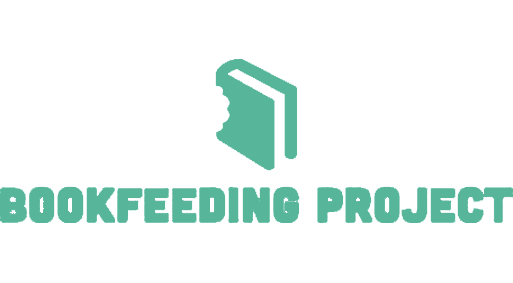 Management plan for the librariesExplain how will your library be sustained and managed after its completion. When thinking of the management, think about answering these questions:Who will be the librarian? Who will be updating Bookfeeding about libraries’ activities? We would like to receive some photos and short report every few months. How will the librarian be paid?Will there be a membership fee? How much? Will be people able to borrow books home or can they only read in the library? What are the conditions for borrowing books? What happens if a book is broken or lost?What activities will you organize in the library (reading classes, newspaper publishing, theatre classes)? Who will organize them?How will you make sure that the community knows about the library? How will you promote the activities?_______________________________________________________________________________